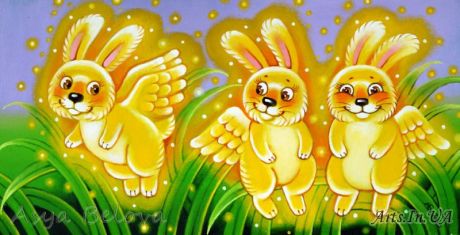 Подготовительная  группа №4 «Солнечные зайчики»          Возраст детей: 6-7 летВоспитатели: Слепых Галина Васильевна (высшая квалификационная категория, стаж работы- 35 лет)Иванова Светлана Анатольевна (I квалификационная категория,стаж работы-11 лет )Группа работает:1) по основной образовательной программе, разработанной в соответствии с федеральным  государственным образовательным стандартом  дошкольного образования (Приказ Министерства образования и науки РФ от 17 октября 2013 г. №1155)2) «От рождения до школы»  примерная основная  общеобразовательная программа дошкольного образования. Под ред. Н.Е.Вераксы, Т.С.Комаровой,  М.А. Васильевой.